南投縣私立同德家商106 學年度籃球隊甄選入學招生簡章壹、招生對象一、國民中學應屆畢業生或公私立國民中學、高級中學附設國中部畢業或修畢國三課程者。二、其他具備同等學力者。三、學生年齡未超過十七歲（限民國87年9月1日（含）以後出生者）。貳、招生項目及名額男子籃球參、甄選資格：一、對籃球運動有興趣並專長者或具有實際參與各種運動比賽經驗者。肆、報名規定一、報名日期：即日起至106年4月20日止，或現場報名參加者請至同德家商。二、報名地點：南投縣私立同德家商體育組 地址：南投縣草屯鎮中正路培英巷8號(1)體育組沈冠伶組長  TEL:(049)255-3109 #133    (2)籃球隊涂力山教練  0978-639-905     (3)籃球隊羅煜竣教練  0978-031-695。三、報名手續：(一)現場報名，報名學生應檢齊報名表、准考證，至本校體育組辦理登記報名。(二)郵寄報名，報名學生應檢齊報名表、准考證(掛號郵寄至南投縣草屯鎮中正路培英巷8號，南投縣私立同德家商體育組，沈冠伶老師收，以郵戳為憑)。四、報名費：免收報名費。五、注意事項（一）報名籃球體育績優甄選入學之學生，應依本校之規定，檢具相關報明表，填妥學生自填部分，依前後順序以迴紋針夾妥。填寫各項資料均須以正楷詳細書寫，字跡切勿潦草，以免因辨識困 難而影響權益。（二）非應屆畢業生檢附之各項資料，須經原畢業國中之驗證。（三）報名手續一經完成，不得以任何理由申請更改資料。（四）患有精神病、氣喘、心臟血管疾病、惡性傳染病、重症慢性病等不適劇烈運動者請勿報考。 報名應備資料   一、報名表、准考證（附件一、二）。陸、評選方式一、一分鐘全場直線上籃（10 % ) :1.測驗方法：考生持球站立於中線後，開始時快速向籃架運球上籃（考生可任選一邊開始），無論投中與否必須迅速將球再運至對邊籃架上籃，如此折返運球上籃 1分鐘，計算進球數（測驗過程中如發生違例狀況，則視同不進球）。2.給分方式：依據全場運球上籃給分量表給分（如表一）。表一 全場運球上籃給分量表二、一分鐘五方位定點投籃（10%）1.測驗方法：考生於 1分鐘內完成五方位定點之球架上所置之 4個球連續投完，全程 20個球，如在時間內未投完即終止投籃。2.給分方式：依據五方位投籃給分量表給分（如表二）。表二 五方位定位投籃給分量表三、30秒拖板測驗（10%）    1.測驗方法：考生於30秒計時連續籃球拖板到時間終了    2.給分方式：依據拖板次數分量表給分（如表三）。四、分組對抗比賽：（70 % ）每組10分鐘1.測試籃球基本動作與觀念。2.進攻觀念小組配合3.防守觀念補位輪轉柒、評選時間一、日期：106年4月29日（星期六）上午八時三十分至十二時。二、地點：同德家商籃球場 (南投縣草屯鎮中正路培英巷8號)。捌、放榜日期106年5月01日（星期一）下午三時前，公告於本校網站首頁。玖、報到日期106年6月14日（星期三）上午九時至十二時，至體育組報到。拾、錄取及報到一、錄取標準(一)依術科總成績經甄選委員會評選後公佈並依序錄取至核定名額額滿為止。(二)術科總成績相同時，參酌順序：分組比賽。二、錄取公告（一）於106年5月01日（星期一）下午三時前公告錄取名單於本校公佈欄及網站，並將考試成績通知單、報到通知單等，逕寄報名學生。三、報到入學（一）經錄取之學生，須於106年6月14日（星期六）上午九時至十二時止，持報到通知單至本校體育組辦理報到，逾期視同放棄錄取資格。（二）錄取學生註冊入學後，如有發現冒名頂替或原送資料內容與事實不符合者，取消其甄選入學資格；如責任在原畢業學校時，報請其主管教育行政機關追究學校有關人員之行政責任。2拾壹、成績複查一、複查成績應於5月6日（星期五）前，向本校體育組提出申請，一律以掛號郵寄，逾期不受理（郵戳為憑）。二、申請時須使用本簡章所附之成績複查申請表（附件五）及檢附考試成績通知單原件，附上回郵信封（收件人姓名、住址及郵遞區號請填寫正確，並貼足回郵郵資），否則不予受理。拾貳、其它注意事項一、患有氣喘、心血管疾病、癲癇症及其它不適合從事運動訓練之疾病者，不宜參加本校體育績優學生甄選。二、籃球專長訓練由學校組隊訓練。。三、體育績優甄選入學之學生必須加入專長項目之校隊，如不願接受訓練及參加比賽者或嚴重違反學校規定，應由學校依規定輔導轉班、學不得異議，且須退還所領取之獎學金。四、學校備有冷氣宿舍可供住宿。拾參、附件一、甄選入學報名表（附件一）二、特別條件證明表（附件二）三、考試成績通知單（附件三）四、成績複查申請表（附件四）3附件一南投縣私立同德家商106學年度籃球隊甄選入學招生報名表一、 國民身分證影本黏貼處（正面）身分證字號必須清晰完整二、 國民身分證影本黏貼處（反面）南投縣私立同德家商106學年度籃球隊甄選入學招生准考證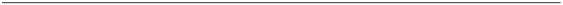 4附件二南投縣私立同德家商106學年度籃球隊甄選入學報名表（二）5附件三南投縣私立同德家商106學年度籃球隊甄選入學考試成績通知單姓 名： （自行填寫） 准考證號碼： （免填）錄取榜單定於106年5月1日（星期一）下午三時前，於本校網站公告。同時寄發錄取通知書。二、依術科成績高低序擇優錄取。三、錄取考生應於106年6月14日（星期三）上午九時持准考證和錄取通知書至本校辦理報到，逾期視同放棄入學權利四、本通知單所列成績如有錯誤，以本校成績登記底冊為準。7附件四南投縣私立同德家商106學年度籃球隊甄選入學成 績 複 查 申 請 表收件編號（複查單位填寫）： 申請日期： 年 月 日複 查 項 目複 查 後 成 績複 查 經 辦 人簽 章科 目分 數複 查 日 期 年 月 日--------------------------------------------------------------------------------南投縣私立同德家商106學年度籃球隊甄選入學成 績 複 查 結 果 通 知 單收件編號（複查單位填寫）： 申請日期： 年 月 日8進球數10987654321得 分10986543211進球數17-2013-1610-138-95-74321得 分1098765433次數28-3025-2720-2415-1910-149-63-521得 分1098765433姓 名性 別姓 名性 別科目術科一（上籃）術科二（投籃）術科三（拖板）術科四（全場）總分分數備註評分方式：專項術科＝總成績評分方式：專項術科＝總成績評分方式：專項術科＝總成績評分方式：專項術科＝總成績評分方式：專項術科＝總成績考 生 姓 名身 份 證 號 碼聯 絡 電 話申請複查項目准 考 證 號 碼考 生 姓 名身 份 證 號 碼聯 絡 電 話申請複查項目出 生 年 月 日考 生 姓 名身 份 證 號 碼聯 絡 電 話申請複查項目通 訊 地 址考 生 姓 名身 份 證 號 碼聯 絡 電 話申請複查項目籃球籃球申請人簽名考 生 姓 名身 份 證 號 碼聯 絡 電 話申請複查項目籃球籃球考 生 姓 名申 請 複 查 項 目複 查 項 目複 查 後 成 績准 考 證 號 碼准 考 證 號 碼准 考 證 號 碼考 生 姓 名申 請 複 查 項 目複 查 項 目複 查 後 成 績籃球籃球籃球籃球籃球籃球籃球籃球考 生 姓 名申 請 複 查 項 目複 查 項 目複 查 後 成 績科 目術科一術科二術科二術科三術科   四術科   四總 分考 生 姓 名申 請 複 查 項 目複 查 項 目複 查 後 成 績分 數